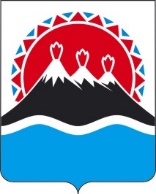 П О С Т А Н О В Л Е Н И ЕПРАВИТЕЛЬСТВАКАМЧАТСКОГО КРАЯПРАВИТЕЛЬСТВО ПОСТАНОВЛЯЕТ:Внести в государственную программу Камчатского края «Цифровая трансформация в Камчатском крае», утвержденную постановлением Правительства Камчатского края от 23.12.2021 № 575-П, изменения согласно приложению к настоящему постановлению. Настоящее постановление вступает в силу после дня его официального опубликования.Измененияв государственную программу Камчатского края«Цифровая трансформация в Камчатском крае», утвержденную постановлением Правительства Камчатского края от 23.12.2021 № 575-П (далее – Программа)[Дата регистрации] № [Номер документа]г. Петропавловск-КамчатскийО внесении изменений в государственную программу Камчатского края «Цифровая трансформация в Камчатском крае», утвержденную постановлением Правительства Камчатского края от 23.12.2021 № 575-ППредседатель Правительства Камчатского края[горизонтальный штамп подписи 1]Е.А. ЧекинПриложение к постановлениюПриложение к постановлениюПриложение к постановлениюПриложение к постановлениюПравительства Камчатского краяПравительства Камчатского краяПравительства Камчатского краяПравительства Камчатского краяот[REGDATESTAMP]№[REGNUMSTAMP]Позицию «Объемы бюджетных ассигнований Программы» паспорта Программы изложить в следующей редакции:Позицию «Объемы бюджетных ассигнований Программы» паспорта Программы изложить в следующей редакции:«Объемы бюджетных ассигнований Программыобщий объем финансового обеспечения                  Программы составляет 3 899 261,52520 тыс. рублей, в том числе за счет средств:федерального бюджета (по согласованию) – 
117 604,80000 тыс. рублей, из них по годам:2022 год – 35 511,90000 тыс. рублей;2023 год – 29 657,20000 тыс. рублей;2024 год – 52 435,70000 тыс. рублей;2025 год – 0,00000 тыс. рублей;краевого бюджета – 3 781 656,72520 тыс. рублей, из них по годам:2022 – 1 045 138,62957 тыс. рублей;2023 –1 026 984,63675 тыс. рублей;2024 –852 608,35422 тыс. рублей;2025 –856 925,10466 тыс. рублей».Позицию «Объемы бюджетных ассигнований Подпрограммы 2» паспорта подпрограммы 2 «Цифровое государственное управление» изложить в следующей редакции:Позицию «Объемы бюджетных ассигнований Подпрограммы 2» паспорта подпрограммы 2 «Цифровое государственное управление» изложить в следующей редакции:«Объемы бюджетных ассигнований Подпрограммы 2общий объем финансового обеспечения                  Подпрограммы 2 составляет 1 392 097,20143
тыс. рублей, в том числе за счет средств:федерального бюджета (по согласованию) – 
12 760,30000 тыс. рублей, из них по годам:2022 год – 4 476,50000 тыс. рублей;2023 год – 4 140,20000 тыс. рублей;2024 год – 4 143,60000 тыс. рублей;2025 год – 0,00000 тыс. рублей;краевого бюджета – 1 379 336,90143 тыс. рублей, из них по годам:2022 – 364 087,41865 тыс. рублей;2023 – 347 072,39906 тыс. рублей;2024 – 309 089,73906 тыс. рублей;2025 – 359 087,34466 тыс. рублей».Позицию «Объемы бюджетных ассигнований Подпрограммы 3» паспорта подпрограммы 3 «Цифровой контур здравоохранения» изложить в следующей редакции:Позицию «Объемы бюджетных ассигнований Подпрограммы 3» паспорта подпрограммы 3 «Цифровой контур здравоохранения» изложить в следующей редакции:«Объемы бюджетных ассигнований Подпрограммы 3общий объем финансового обеспечения                  Подпрограммы 3 составляет 649 692,97911
тыс. рублей, в том числе за счет средств:федерального бюджета (по согласованию) – 
84 053,20000 тыс. рублей, из них по годам:2022 год – 31 035,40000 тыс. рублей;2023 год – 25 517,00000 тыс. рублей;2024 год – 27 500,80000 тыс. рублей;2025 год – 0,00000 тыс. рублей;краевого бюджета – 565 639,77911 тыс. рублей, из них по годам:2022 год – 136 864,34596 тыс. рублей;2023 год – 143 004,38220 тыс. рублей;2024 год – 143 024,42095 тыс. рублей;2025 год – 142 746,63000 тыс. рублей».Позицию «Объемы бюджетных ассигнований Подпрограммы 6» паспорта подпрограммы 6 «Цифровая трансформация в сфере транспорта» изложить в следующей редакции:Позицию «Объемы бюджетных ассигнований Подпрограммы 6» паспорта подпрограммы 6 «Цифровая трансформация в сфере транспорта» изложить в следующей редакции:«Объемы бюджетныхассигнований Подпрограммы 6общий объем финансового обеспечения                  Подпрограммы 6 составляет 603 164,97365
тыс. рублей, в том числе за счет средств краевого бюджета, из них по годам:2022 – 192 183,10000 тыс. рублей;2023 – 162 647,87365 тыс. рублей;2024 – 124 167,00000 тыс. рублей;2025 – 124 167,00000 тыс. рублей».Позицию «Объемы бюджетных ассигнований Подпрограммы 7» паспорта подпрограммы 7 «Умный регион» изложить в следующей редакции:Позицию «Объемы бюджетных ассигнований Подпрограммы 7» паспорта подпрограммы 7 «Умный регион» изложить в следующей редакции:«Объемы бюджетныхассигнований Подпрограммы 7общий объем финансового обеспечения                  Подпрограммы 7 составляет 66 234,63047
тыс. рублей, в том числе за счет средств краевого бюджета, из них по годам:2022– 18 829,33333 тыс. рублей;2023– 21 734,09714 тыс. рублей;2024– 21 063,80000 тыс. рублей;2025– 4 607,40000 тыс. рублей».Позицию «Объемы бюджетных ассигнований Подпрограммы 8» паспорта подпрограммы 8 «Обеспечение реализации Программы» изложить в следующей редакции:Позицию «Объемы бюджетных ассигнований Подпрограммы 8» паспорта подпрограммы 8 «Обеспечение реализации Программы» изложить в следующей редакции:«Объемы бюджетныхассигнований Подпрограммы 8общий объем финансового обеспечения                  Подпрограммы 8 составляет 702 760,88968 тыс. рублей, в том числе за счет средств краевого бюджета, из них по годам:2022 – 165 169,06968 тыс. рублей;2023 – 182 521,72000 тыс. рублей;2024 – 175 184,07000 тыс. рублей;2025 – 179 886,03000 тыс. рублей».7. В таблице приложения 1 к Программе:1) в строке 1:а) в графе 5 цифры «25» заменить цифрами «70,7»;б) в графе 6 цифры «32» заменить цифрами «74,4»;в) в графе 7 цифры «50» заменить цифрами «78»;2) в строке 2.6:а) в графе 5 цифры «40» заменить цифрами «84»;б) в графе 6 цифры «50» заменить цифрами «84»;в) в графе 7 цифры «60» заменить цифрами «84».7. В таблице приложения 1 к Программе:1) в строке 1:а) в графе 5 цифры «25» заменить цифрами «70,7»;б) в графе 6 цифры «32» заменить цифрами «74,4»;в) в графе 7 цифры «50» заменить цифрами «78»;2) в строке 2.6:а) в графе 5 цифры «40» заменить цифрами «84»;б) в графе 6 цифры «50» заменить цифрами «84»;в) в графе 7 цифры «60» заменить цифрами «84».В графе 3 таблицы приложения 2 к Программе:в строке 6.2 слова «транспорта и дорожного строительства Камчатского края» заменить словами «цифрового развития Камчатского края»;в строке 6.3 слова «транспорта и дорожного строительства Камчатского края» заменить словами «цифрового развития Камчатского края».В графе 3 таблицы приложения 2 к Программе:в строке 6.2 слова «транспорта и дорожного строительства Камчатского края» заменить словами «цифрового развития Камчатского края»;в строке 6.3 слова «транспорта и дорожного строительства Камчатского края» заменить словами «цифрового развития Камчатского края».Приложение 4 к Программе изложить в следующей редакции:Приложение 4 к Программе изложить в следующей редакции: